Kinematics 1D: Problems 2NAME: __________________________________          DATE: _______________ PERIOD: ___________I. Resolve the following problems. Use the G.U. F.S. procedure and show all the work on a separate sheet of paper to get credit. Use pencil, be clear and clean and don’t forget to include the final unit on your solutions. If Michael Jordan has a vertical leap of 1.29 m, then what is his takeoff speed and his hang time (total time to move upwards to the peak and then return to the ground)?A bullet leaves a rifle with a muzzle velocity of 521 m/s. While accelerating through the barrel of the rifle, the bullet moves a distance of 0.840 m. Determine the acceleration of the bullet (assume a uniform acceleration).A baseball is popped straight up into the air and has a hang-time of 6.25 s. Determine the height to which the ball rises before it reaches its peak. (Hint: the time to rise to the peak is one-half the total hang-time.)The observation deck of tall skyscraper 370 m above the street. Determine the time required for a penny to free fall from the deck to the street below.A bullet is moving at a speed of 367 m/s when it embeds into a lump of moist clay. The bullet penetrates for a distance of 0.0621 m. Determine the acceleration of the bullet while moving into the clay. (Assume a uniform acceleration.)A stone is dropped into a deep well and is heard to hit the water 3.41 s after being dropped. Determine the depth of the well.It was once recorded that a Jaguar left skid marks which were 290 m in length. Assuming that the Jaguar skidded to a stop with a constant acceleration of -3.90 m/s2, determine the speed of the Jaguar before it began to skid.A plane has a takeoff speed of 88.3 m/s and requires 1365 m to reach that speed. Determine the acceleration of the plane and the time required to reach this speed.A dragster accelerates to a speed of 112 m/s over a distance of 398 m. Determine the acceleration (assume uniform) of the dragster.With what speed in miles/hr (1 m/s = 2.23 mi/hr) must an object be thrown to reach a height of 91.5 m (equivalent to one football field)? Assume negligible air resistance.____________________________________________________________________________________________________________________________________________________________________________________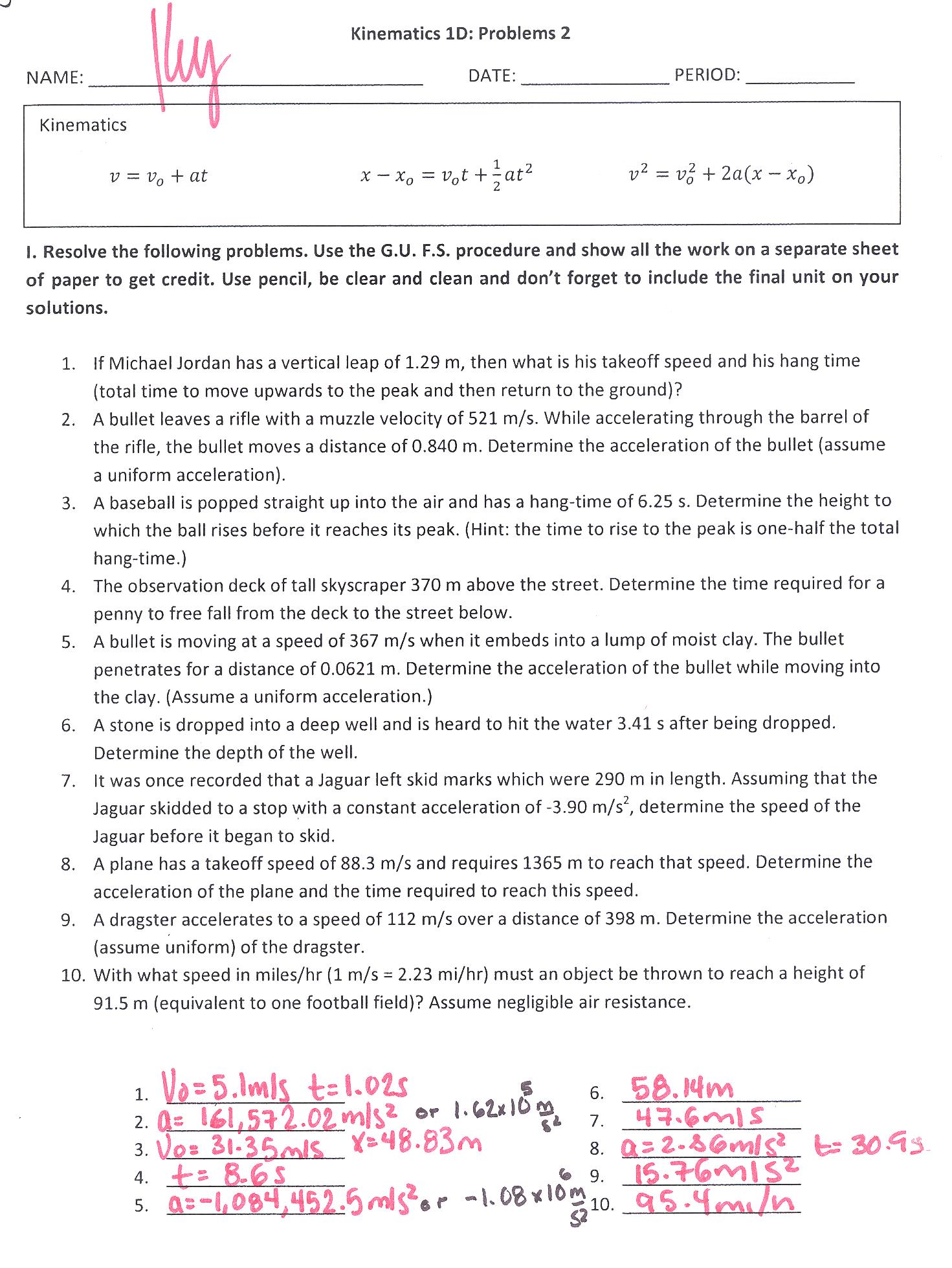 